„Marketing a könyvtárakban, avagy a szerelmes olvasó”címmel az IKSZ Városi Tagozata szakmai napot szervez2018. április 18-án,a Gödöllői Városi Könyvtár és Információs Központban.A szakmai nap célja, hogy hozzájáruljunk ahhoz, hogy a könyvtárról és könyvtárosokról kialakult negatív sztereotípiák megváltozzanak a társadalomban, hogy új, innovatív ötleteket adjunk. Szeretnénk megmutatni azt,hogyan lehet trendivé tenni a könyvtárakat, hogyan tudjuk vonzóvá tenni a könyvtárlátogatást, hogyan lehet felébreszteni az emberekben a vágyat az olvasás és a könyvek, közvetve pedig a könyvtárak iránt, hogyan tudunk az olvasóval közös értékeket megfogalmazni, élményt nyújtani és előállítani.Reméljük, választ kapunk arra a kérdésre, hogy az olvasók szívéhez merre vezet az út.A konferencián olyan új elméletekről és módszerekről hallhatnak a résztvevők, melyek könyvtári környezetbe is kiválóan adaptálhatók: a szeretetmárkák építéséről, az elkötelezett és aktív „fogyasztóról”, a rich és az online médiáról, az élménymarketingről, vagy a storytellingről.A program letölthető az alábbi linkről: ProgramJelentkezési lap elérhetősége: Jelentkezési lapJelentkezési határidő: 2018. április 13.Minden érdeklődőt szeretettel várunk!Informatikai és Könyvtári SzövetségVárosi Tagozat vezetése További információ: Fülöp Attiláné  fulopm@gvkik.huTámogatónk a 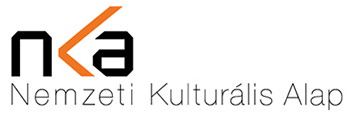 